2022年“依法自主招生”录取结果查询通知我校自主招生录取结果查询系统将于4月29日18：00后开通，考生可登陆学校官网www.aurora-college.cn点击首页浮动窗口输入本人身份证号和姓名进行查询。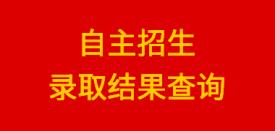 鉴于本市新冠肺炎疫情防控最新情况，后续录取通知书的发放请关注震旦职业学院官网，或关注公众号“上海震旦职业学院招生办”进行了解。详情可咨询招办电话：021-66864179， 66861707，66860766                               上海震旦职业学院招生办                                    2022年4月29日